FØR COVID-19UNDER COVID-19DEN FREMTIDIGE FÆLLES PRAKSIS 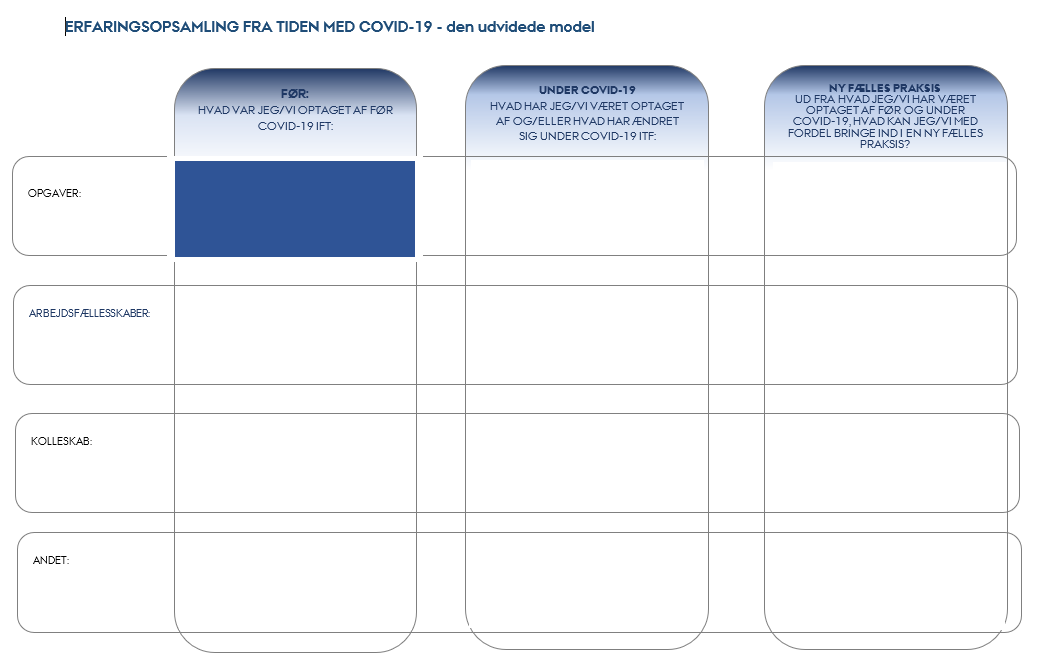 OPGAVER:  Hvad var du/vi været optaget af før Covid-19 i relation til opgaver (faglig, administrative og strategiske)? Hvad fungerede og hvad var udfordrende ift. opgaveløsning? 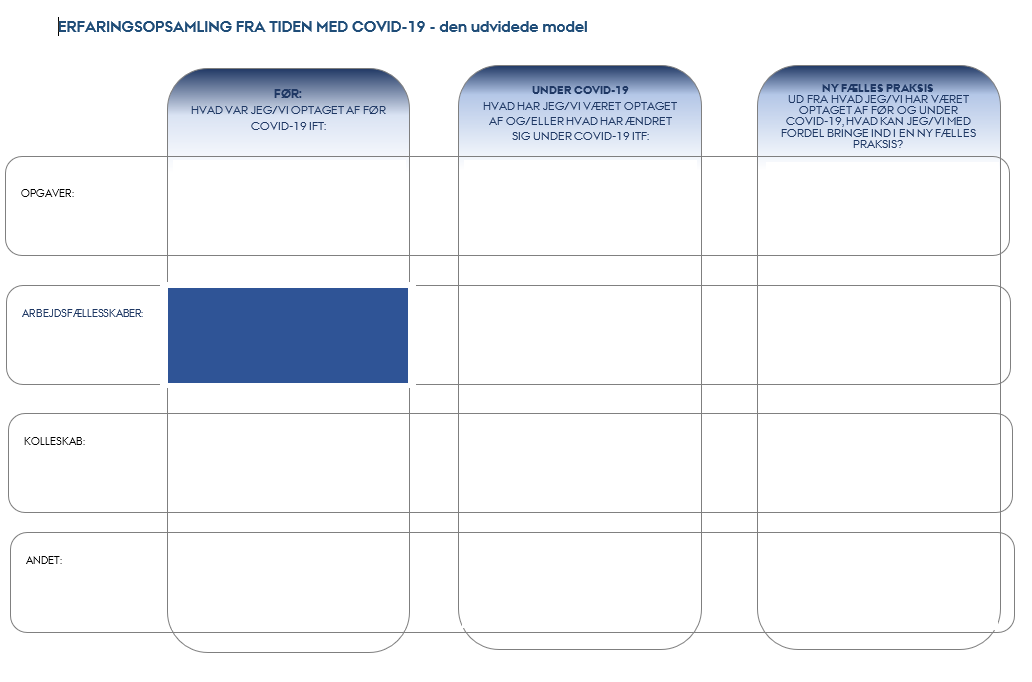 ARBEJDSFÆLLESSKAB:  Hvordan fungerede arbejdsfællesskaberne før Covid-19? Hvad var udfordrende og hvad var du/vi ellers optaget af i relation til fællesskaberne? 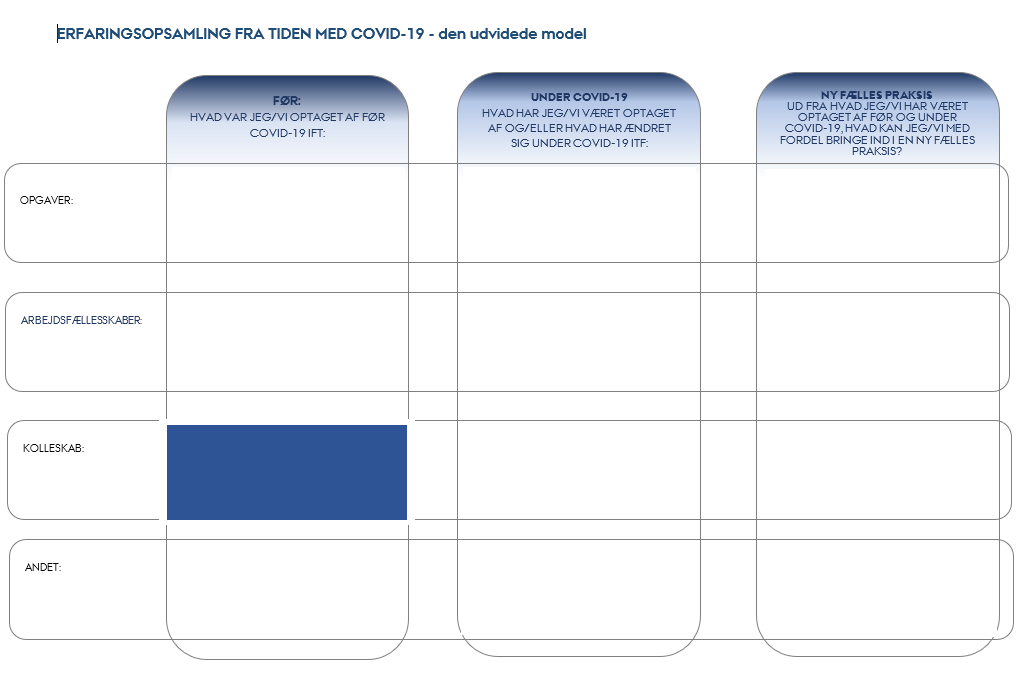 KOLLEGASKAB:  Hvad var du/vi optagede af ift. kollegaskab før Covid-19? Hvad var særligt vigtigt for dig/os?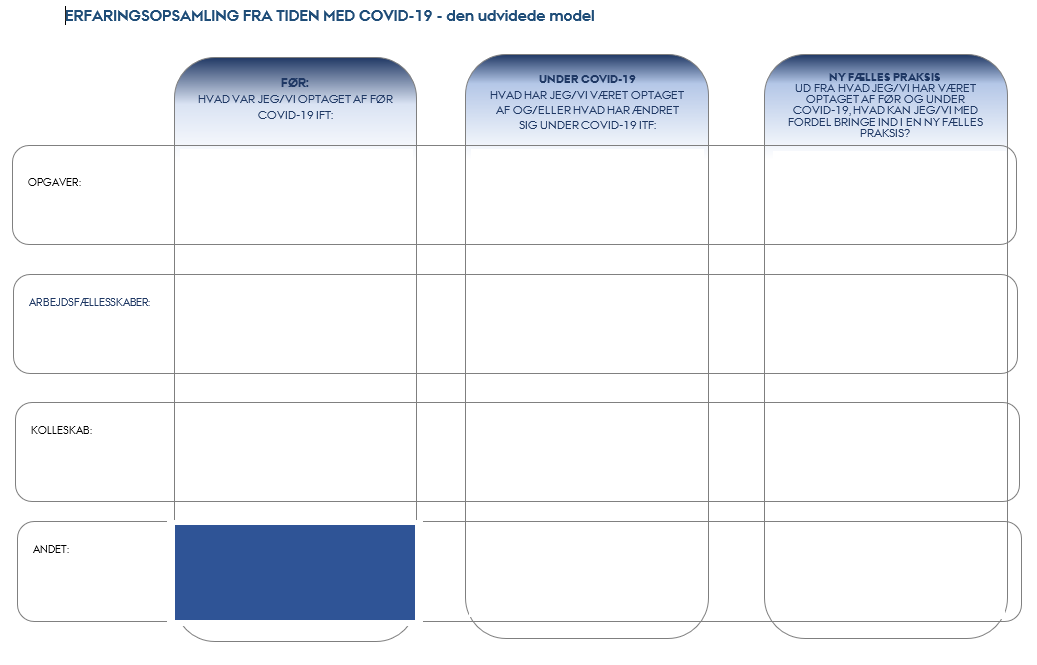 ANDET:  Hvordan havde du/vi det fysisk og mentalt før Covid-19? Hvad understøttede og udfordrede god trivsel?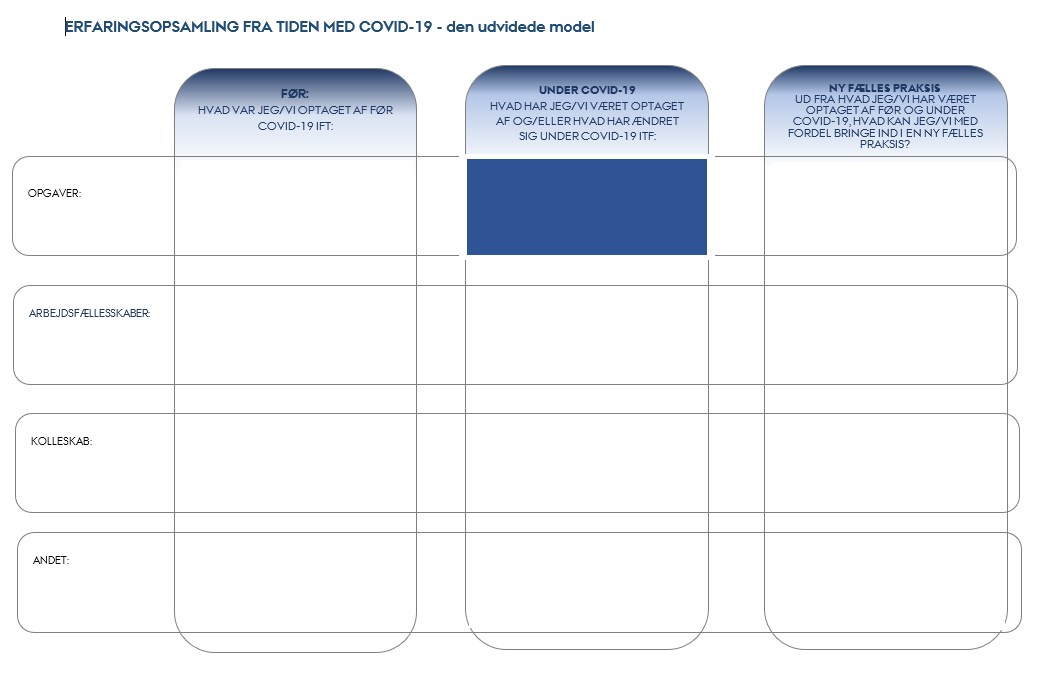 OPGAVER: Hvad har du/vi været optaget af under Covid-19 i relation til opgaver (faglig, administrative og strategiske)? Hvad har været udfordrende ift. opgaveløsning og hvilke erfaringer har du/I opbygget? 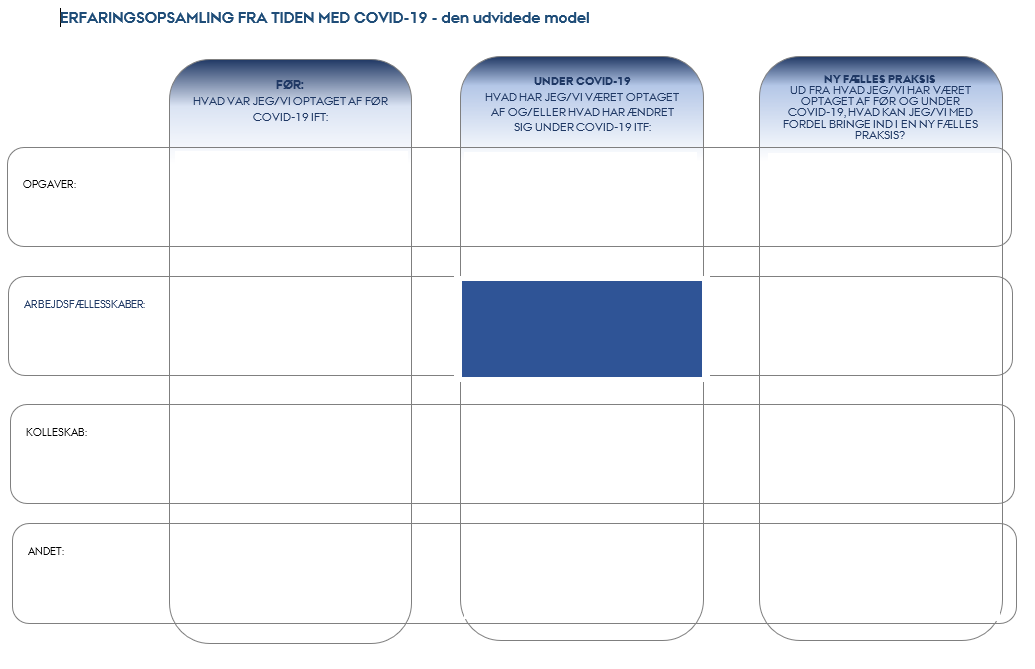 ARBEJDSFÆLLESSKAB: Hvordan har arbejdsfællesskaberne fungeret under Covid-19?  Hvad har været udfordrende ift. at indgå i fællesskaberne og hvad har du/vi lært og? 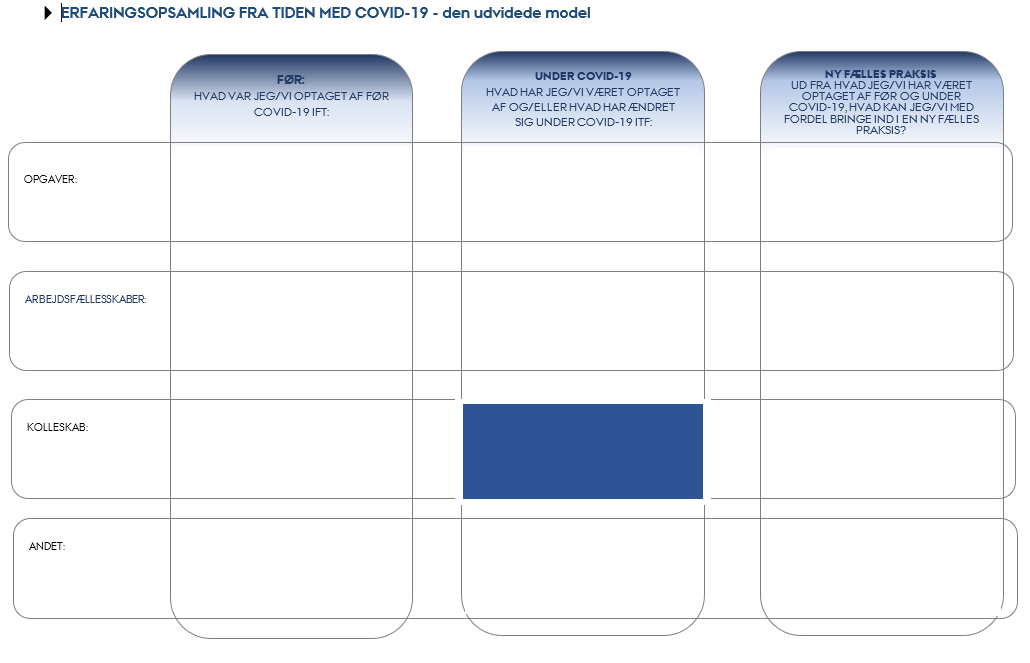 KOLLEGASKAB: Hvad har du/vi været optaget af ift. kollegaskab under Covid-19? Hvad har været særligt vigtigt for dig/os og hvad har ikke haft den store betydning? 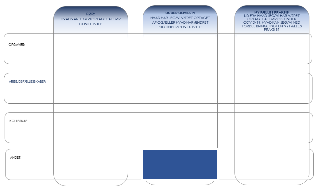 ANDET: Hvordan har du/vi haft det fysisk og mentalt under Covid-19? Hvad har fungeret godt og hvad har været svært?  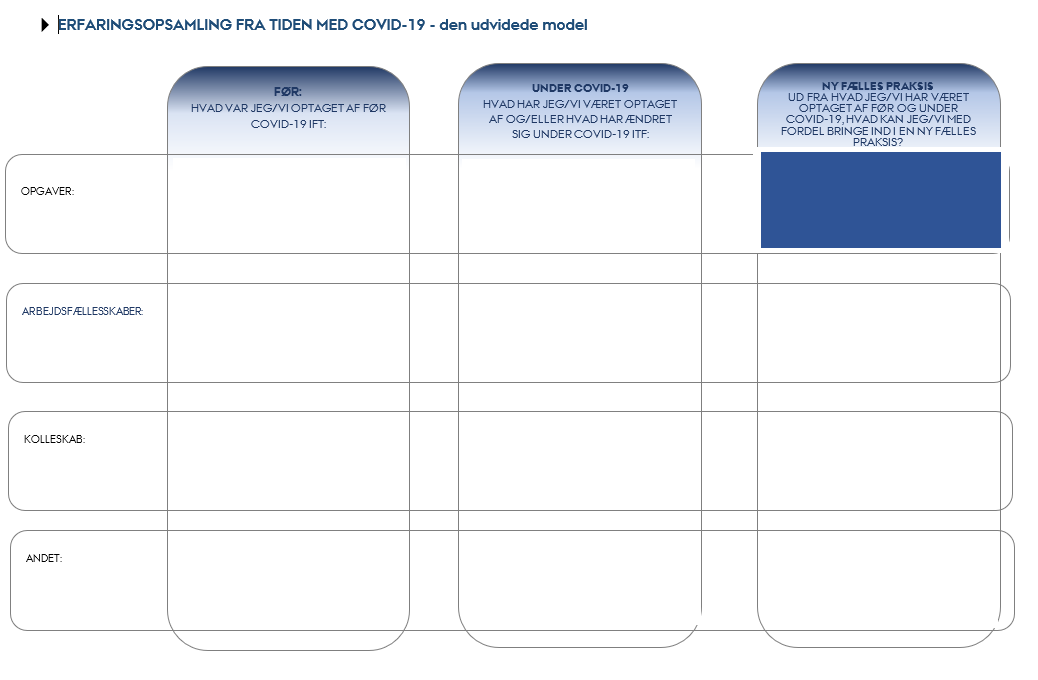 OPGAVER: Ud fra dine/vores erfaringer fra før og under Covid-19 - hvad skal du/vi da fremadrettet være opmærksomme på ift. opgaver (faglig, administrative og strategiske)? 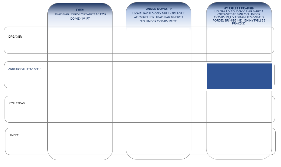 ARBEJDSFÆLLESSKAB: Ud fra dine/vores opmærksomheder og overvejelser før og under Covid-19 – hvad skal du/vi da fremadrettet være opmærksomme på ift. arbejdsfællesskaber når vi løser opgaver sammen? Hvad bør du/vi holde fast i og hvad bør du/vi lægge bag os? 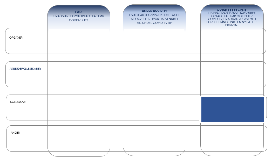 KOLLEGASKAB: Ud fra dine/jeres opmærksomheder og overvejelser før og under Covid-19 - hvad ønsker du/I at bringe med fremadrettet ift. kollegaskab? Hvad skal vi sammen være opmærksomme på ift. eksempelvis onlinemøder, hjemmearbejde etc.? 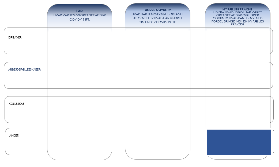 ANDET: Ud fra hvor du/vi står nu - hvad skal der til for at skabe en tryg arbejdsdag for dig/os? Har du/vi nogle bekymringer psykisk, fysik og praktisk ifm. genåbningen, som vi bør tage med i planlægningen? Hvad er særligt vigtigt, at I hver især og som gruppe er opmærksom på?  